GRADSKO VIJEĆE							KLASA: URBROJ:Karlovac, 	Na temelju članka 35. Zakona o lokalnoj i područnoj (regionalnoj) samoupravi (N.N.33/01; 60/01; 129/05; 109/07; 125/08; 36/09; 150/11; 144/12; 19/13. I 137/15; 123/17; 98/19; 144/20.) članka 20.stavka 1. Zakona o lokalnim porezima („Narodne novine“ br. 115/16; 101/17. – u daljnjem tekstu: Zakon) i članaka 34. i 97. Statuta Grada Karlovca („Glasnik Grada Karlovca“ br. 09/21. – potpuni tekst), Gradsko vijeće Grada Karlovca na ____ sjednici održanoj __________ 2021. godine donijelo je O D L U K U O IZMJENAMA I DOPUNAMA  ODLUKEO LOKALNIM POREZIMA GRADA KARLOVCAČlanak 1.	U Odluci o lokalnim porezima Grada Karlovca (GGK 8/17; 20/17; Narodne novine 33/17; 127/17.) članak 7. mijenja se i glasi:„Prirez porezu na dohodak plaća se po stopi od 9% od utvrđene osnovice, a uplaćuje se na poseban račun.“Članak 2.	Čl.10.  mijenja se i glasi:	„Porez na potrošnju plaća se po stopi od 2% od utvrđene osnovice u korist Proračuna Grada“Članak 3.U ostalom dijelu Odluka o lokalnim porezima Grada Karlovca se ne mijenja.Članak 4.Ova Odluka stupa na snagu osmog dana od dana objave u „Narodnim novinama“, te će se objaviti u „Glasniku grada Karlovca“ a primjenjuje se od 01.siječnja 2022.godine.PREDSJEDNIK						  GRADSKOG VIJEĆA GRADA KARLOVCAMarin Svetić, dipl.ing.šumarstvaObrazloženje:Odlukom o izmjenama i dopunama Odluke o lokalnim porezima Grada Karlovca predlaže se izmjena  visine poreznih stopa..Prema prijedlogu Odluke od 01.01.2022. stopa prireza bila bi smanjena sa sadašnjih 12% na 9% što znači da bi zaposlenim građanima koji plaćaju porez i prirez prihodi od iduće godine bili povećani za ukupno 4,5 mil. knPrema prijedlogu Odluke od 01.01.2022. stopa poreza na potrošnju za ugostitelja bila bi smanjena sa 3% na 2% s čime bi ugostiteljima  u idućoj i narednim godinama bili rashodi smanjeni za cca 600.000 kn.Za spomenute iznose od cca 5,1 mil. kn Grad Karlovac mora u proračunu Grada Karlovca za 2022. godinu ostavariti racionalizaciju na svim razinama od rashoda gradske uprave do racionalizacije rashoda proračunskih korisnika, kao i krajnjih korisnika gradskog proračuna.	REPUBLIKA HRVATSKA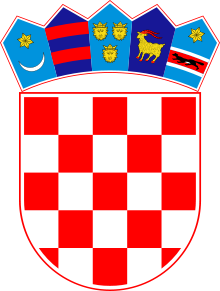 KARLOVAČKA ŽUPANIJA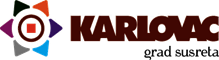  GRAD KARLOVAC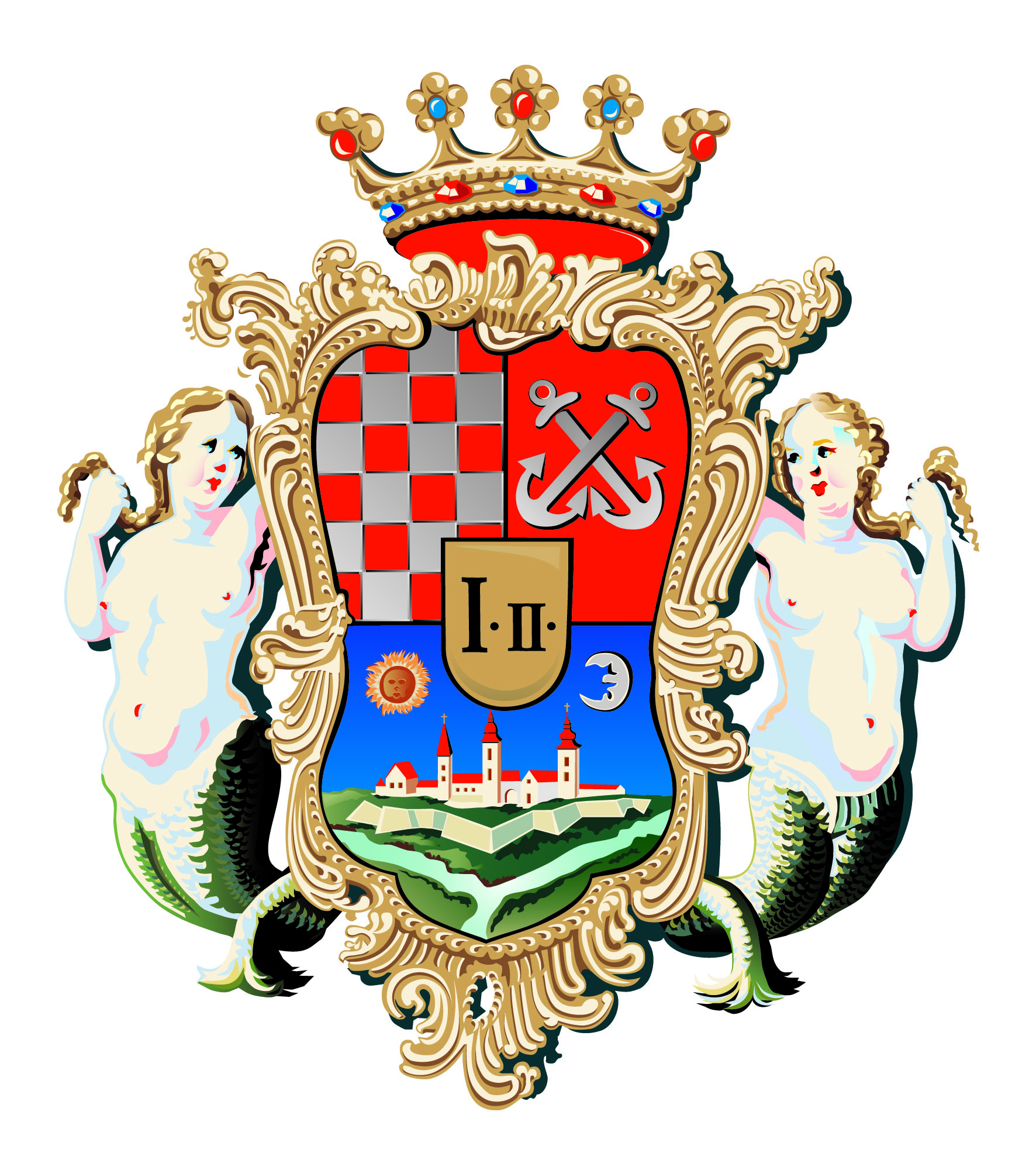 